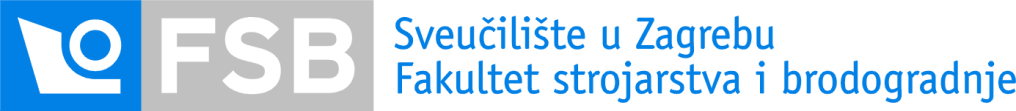 Zavod za industrijsko inženjerstvoKatedra za Projektiranje proizvodnje Akademska godina: 2019./2020.Datum: 22. 10. 2019.Rezultati Izvanrednog ispitnog roka 18. 10. 2019.Kolegij: Industrijsko inženjerstvo (z)Zadaće s ispita mogu se pogledati u četvrtak 22. listopada 2019. od 10:00 do 11:30 sati, soba A-509 III. kat, sjeverna zgrada.*Napomena: Ocjena iz seminara: 80 % seminar, 20 % prezentacija.Ukupna ocjena: 70 % kolokvij, 30 % seminar.Predmetni nastavnik:Doc.dr.sc. Tihomir OpetukU Zagrebu, 21. listopada 2019.JMBAGPrezimeImeIspit (160 bodova)Ispit (ocjena)Seminar (ocjena)Ukupna ocjena35215793JurošMarinel85222